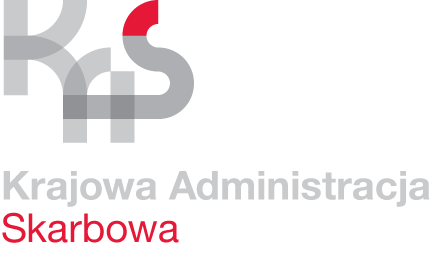 Karta UsługK - 11/1 Ulgi w spłacie zobowiązań podatkowych dla osób fizycznych nieprowadzących działalności gospodarczejObowiązuje 
od 30.10.2017 r. Co chcę załatwić?Uzyskać ulgę w spłacie zobowiązań podatkowych w formie odroczenia terminu płatności, rozłożenia na raty lub umorzenia.Kogo dotyczy?Każdego klienta urzędu, który zamierza ubiegać się o ulgę. Wymagane dokumenty?Dowody dotyczące sytuacji finansowej wnioskodawcy np. zaświadczenie 
o zarobkach ( wynagrodzenie za pracę, emerytura, renta itp.), kserokopie dowodów ponoszonych opłat (np. rachunki, faktury itp.).Jakie dokumenty muszę wypełnić?wniosek o udzielenie ulgi podatkowej wraz z uzasadnieniem:wniosek o odroczenie terminu płatności / rozłożenie na raty zapłaty/podatku;wniosek o odroczenie/ rozłożenie na raty/ zapłaty zaległości podatkowej wraz z odsetkami za zwłokę;wniosek o umorzenie zaległości podatkowej/ odsetek za zwłokę/ opłaty prolongacyjnej.oświadczenie – zeznanie o sytuacji finansowej i uzyskiwanych dochodach (stanie majątkowym) w związku z wnioskiem o udzielenie ulgi w spłacie zobowiązań podatkowych.Oświadczenia o nieruchomościach i prawach majątkowych, które mogą być przedmiotem hipoteki przymusowej i rzeczach ruchomych oraz zbywalnych prawach majątkowych, które mogą być przedmiotem zastawu skarbowego, na formularzu ORD-HZ (zgodnie z art. 39 § 1 ustawy Ordynacja podatkowa). Stronie przysługuje prawo do odmowy złożenia tego oświadczenia.Wymagane opłaty?Brak.Termin złożenia  dokumentów?W każdym czasie, gdy występuje taka potrzeba. W przypadku wniosku 
o umorzenie zaległości – po upływie terminu płatności podatku.Gdzie załatwić sprawę?Drugi Urząd Skarbowy w Gdańsku,80-391 Gdańsk, ul. Kołobrzeska 43, stanowiska nr 2-3.Sposób załatwienia sprawy?Wydanie decyzji rozstrzygającej sprawę.Jaki jest czas realizacji?W ciągu miesiąca od dnia złożenia wniosku.Jak się odwołać?Wnieść odwołanie od decyzji w terminie 14 dni od daty jej doręczenia. Informacje dodatkoweSzczegółowe informacje w sprawie można uzyskać pod numerem telefonu (58) 765 44 55Akty prawneUstawa Ordynacja podatkowa.